RIJASET ISLAMSKE ZAJEDNICE U BIH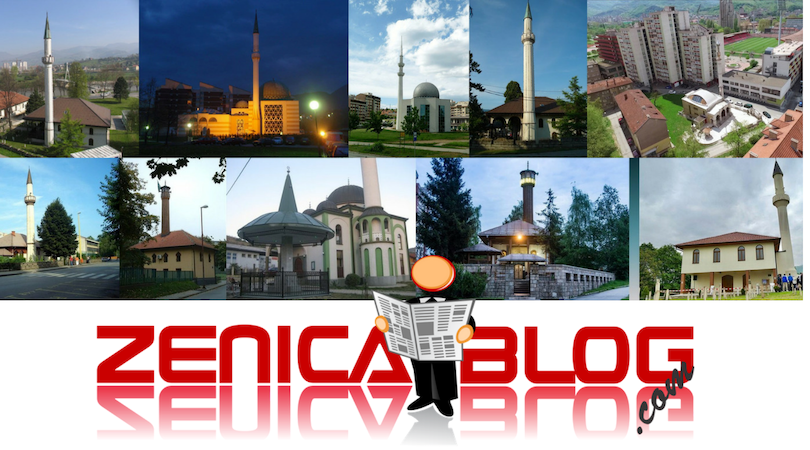 MUFTIJSTVO ZENIČKOMEDŽLIS ISLAMSKE ZAJEDNICE ZENICARAMAZANSKA VAKTIJA ZA ZENICUmaj/juni 2019./1440. RIJASET ISLAMSKE ZAJEDNICE U BIHMUFTIJSTVO ZENIČKOMEDŽLIS ISLAMSKE ZAJEDNICE ZENICARAMAZANSKA VAKTIJA ZA ZENICUmaj/juni 2019./1440. RIJASET ISLAMSKE ZAJEDNICE U BIHMUFTIJSTVO ZENIČKOMEDŽLIS ISLAMSKE ZAJEDNICE ZENICARAMAZANSKA VAKTIJA ZA ZENICUmaj/juni 2019./1440. RIJASET ISLAMSKE ZAJEDNICE U BIHMUFTIJSTVO ZENIČKOMEDŽLIS ISLAMSKE ZAJEDNICE ZENICARAMAZANSKA VAKTIJA ZA ZENICUmaj/juni 2019./1440. RIJASET ISLAMSKE ZAJEDNICE U BIHMUFTIJSTVO ZENIČKOMEDŽLIS ISLAMSKE ZAJEDNICE ZENICARAMAZANSKA VAKTIJA ZA ZENICUmaj/juni 2019./1440. RIJASET ISLAMSKE ZAJEDNICE U BIHMUFTIJSTVO ZENIČKOMEDŽLIS ISLAMSKE ZAJEDNICE ZENICARAMAZANSKA VAKTIJA ZA ZENICUmaj/juni 2019./1440. RIJASET ISLAMSKE ZAJEDNICE U BIHMUFTIJSTVO ZENIČKOMEDŽLIS ISLAMSKE ZAJEDNICE ZENICARAMAZANSKA VAKTIJA ZA ZENICUmaj/juni 2019./1440. RIJASET ISLAMSKE ZAJEDNICE U BIHMUFTIJSTVO ZENIČKOMEDŽLIS ISLAMSKE ZAJEDNICE ZENICARAMAZANSKA VAKTIJA ZA ZENICUmaj/juni 2019./1440. RIJASET ISLAMSKE ZAJEDNICE U BIHMUFTIJSTVO ZENIČKOMEDŽLIS ISLAMSKE ZAJEDNICE ZENICARAMAZANSKA VAKTIJA ZA ZENICUmaj/juni 2019./1440. RIJASET ISLAMSKE ZAJEDNICE U BIHMUFTIJSTVO ZENIČKOMEDŽLIS ISLAMSKE ZAJEDNICE ZENICARAMAZANSKA VAKTIJA ZA ZENICUmaj/juni 2019./1440. DANDANDANMubarek danii noćii drugi podaciZora(sehur)Izlazak suncaPodneIkindijaAkšam(zalazak Sunca)IftarJacijaPO TAKVIMUU SEDMICIPO KALENDARUMubarek danii noćii drugi podaciZora(sehur)Izlazak suncaPodneIkindijaAkšam(zalazak Sunca)IftarJacijaPO TAKVIMUU SEDMICIPO KALENDARUMubarek danii noćii drugi podacis    ms    ms    ms    ms    ms    m1PON6Ramazan 1440. Prvi dan posta03 2705 2712 4616 4320 0421 472UTO7Dan džamija     2526464305493SRI82324464306504ČET92123464407525PET10Džuma03 1905 2212 4616 4420 0821 546SUB111720464509567NED12Prva četvrt 03:121519464510588PON13131846461122 009UTO1411174647120110SRI1509164647140311ČET1607154648150512PET17Džuma03 0505 1412 4616 4820 1622 0713SUB18Pun mjesec 23:1103134648170814NED1902124649181015PON2003 00114649191116UTO21Lejletu—Bedr02 58104649201317SRI22Dan pobjede na Bedru56094649211518ČET2354084649221719PET24Džuma02 5205 084616 4920 2322 1820SUB25Ulazak u I'tikaf. Fethu Mekke51074650242021NED26Posljednja četvrt 18:3349064650252122PON2747054650262323UTO2845044650272424SRI2944044651282625ČET3043034752292826PET31Džuma, Lejletu-l-kadr02 4205 0212 4716 5220 3022 2927SUB140024753313128NED239024753323329PON3Mijena 12:023705 0112 4716 5320 3222 34Lejletu-l-Bedr nastupa u akšam 21.maja * Lejletu-l-kadr nastupa u akšam 31.majaLejletu-l-Bedr nastupa u akšam 21.maja * Lejletu-l-kadr nastupa u akšam 31.majaLejletu-l-Bedr nastupa u akšam 21.maja * Lejletu-l-kadr nastupa u akšam 31.majaLejletu-l-Bedr nastupa u akšam 21.maja * Lejletu-l-kadr nastupa u akšam 31.majaLejletu-l-Bedr nastupa u akšam 21.maja * Lejletu-l-kadr nastupa u akšam 31.majaLejletu-l-Bedr nastupa u akšam 21.maja * Lejletu-l-kadr nastupa u akšam 31.majaLejletu-l-Bedr nastupa u akšam 21.maja * Lejletu-l-kadr nastupa u akšam 31.majaLejletu-l-Bedr nastupa u akšam 21.maja * Lejletu-l-kadr nastupa u akšam 31.majaLejletu-l-Bedr nastupa u akšam 21.maja * Lejletu-l-kadr nastupa u akšam 31.majaLejletu-l-Bedr nastupa u akšam 21.maja * Lejletu-l-kadr nastupa u akšam 31.majaBajram-namaz je u utorak, 4.juna u 05 sati i 44 minuteBajram-namaz je u utorak, 4.juna u 05 sati i 44 minuteBajram-namaz je u utorak, 4.juna u 05 sati i 44 minuteBajram-namaz je u utorak, 4.juna u 05 sati i 44 minuteBajram-namaz je u utorak, 4.juna u 05 sati i 44 minuteBajram-namaz je u utorak, 4.juna u 05 sati i 44 minuteBajram-namaz je u utorak, 4.juna u 05 sati i 44 minuteBajram-namaz je u utorak, 4.juna u 05 sati i 44 minuteBajram-namaz je u utorak, 4.juna u 05 sati i 44 minuteBajram-namaz je u utorak, 4.juna u 05 sati i 44 minutesvi podaci u ovoj Vaktiji su preuzeti iz zvanične Vaktije MIZ Zenicasvi podaci u ovoj Vaktiji su preuzeti iz zvanične Vaktije MIZ Zenicasvi podaci u ovoj Vaktiji su preuzeti iz zvanične Vaktije MIZ Zenicasvi podaci u ovoj Vaktiji su preuzeti iz zvanične Vaktije MIZ Zenicasvi podaci u ovoj Vaktiji su preuzeti iz zvanične Vaktije MIZ Zenicasvi podaci u ovoj Vaktiji su preuzeti iz zvanične Vaktije MIZ Zenicasvi podaci u ovoj Vaktiji su preuzeti iz zvanične Vaktije MIZ Zenicasvi podaci u ovoj Vaktiji su preuzeti iz zvanične Vaktije MIZ Zenicasvi podaci u ovoj Vaktiji su preuzeti iz zvanične Vaktije MIZ Zenicasvi podaci u ovoj Vaktiji su preuzeti iz zvanične Vaktije MIZ Zenica